    Дети – это наше будущее. Чтобы наше будущее было здоровым, нужно с малых лет прививать детям навыки здорового образа жизни, воспитывать в них бережное отношение к своему собственному здоровью, приучать их к спорту. Ведущий, Мазнева Марна Олеговна, встретила ребят в спортивном зале, провела массовую разминку – зарядку, затем поделила на команды, подготовила для ребят загадки про спорт, провеа спортивные эстафеты: участники побегали, поиграли, прыгали на мячах и др. После чего дети составили режим дня, вспоминали пословицы и поговорки о здоровье. Все команды награждены грамотами..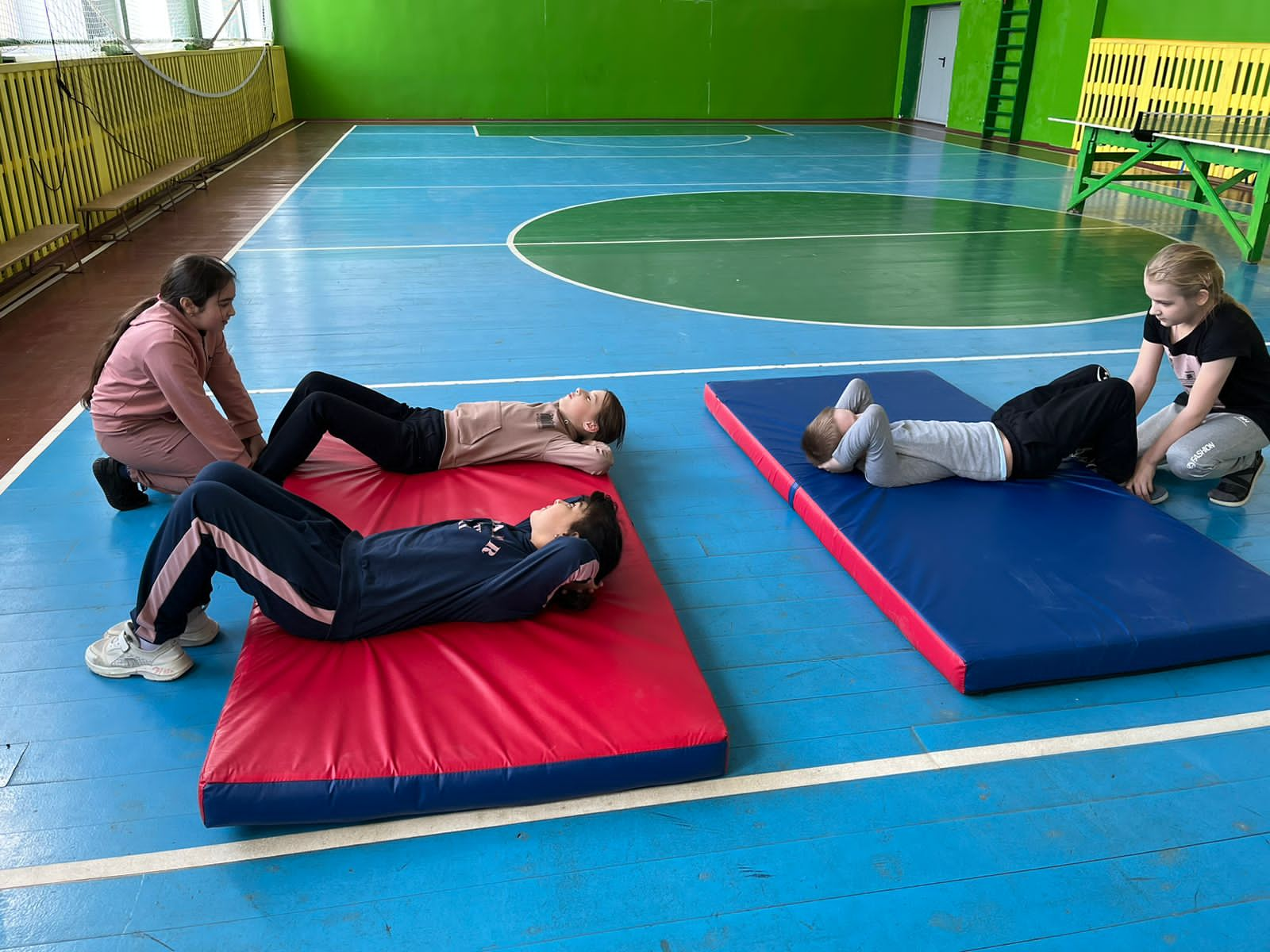 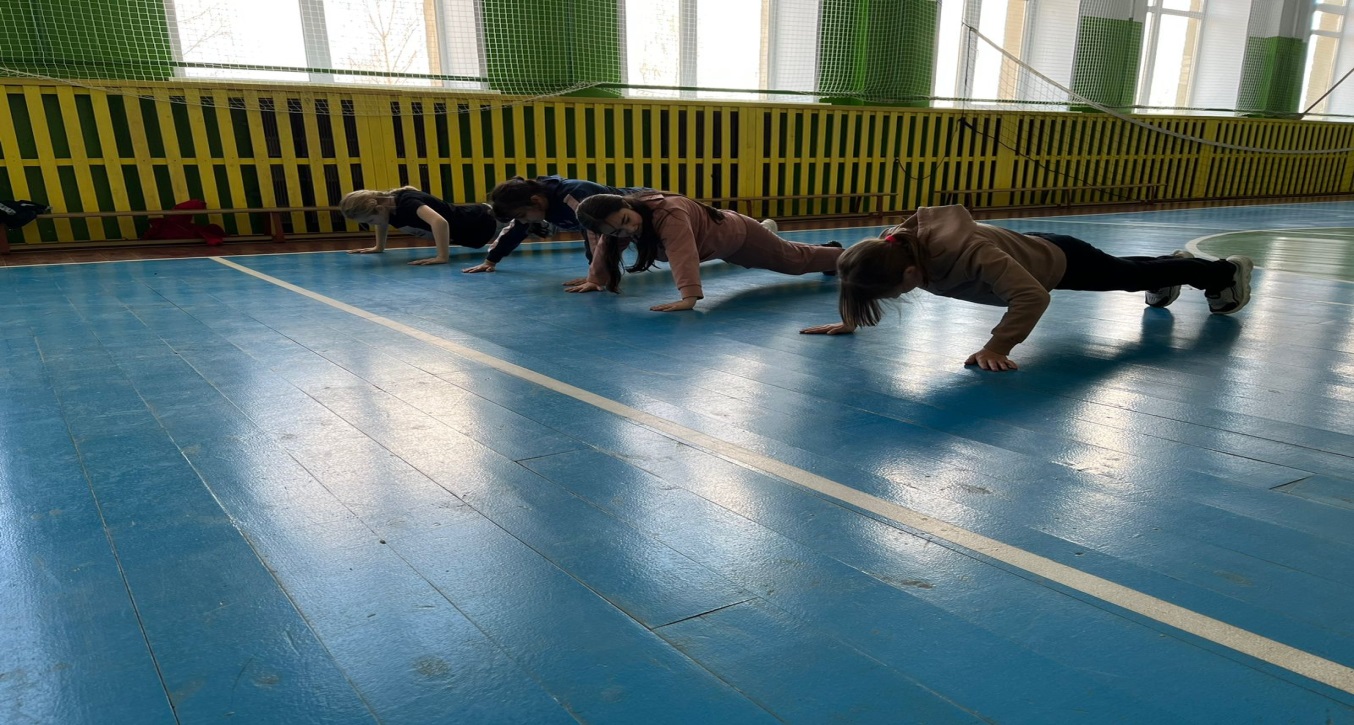 